DECRETO Nº 7.219, DE 24 DE JUNHO DE 2010.O PRESIDENTE DA REPÚBLICA, no uso das atribuições que lhe confere o art. 84, inciso IV, da Constituição, e tendo em vista o disposto no art. 2o, § 2o, da Lei no 8.405, de 9 de janeiro de 1992,DECRETA:Art. 1o  O Programa Institucional de Bolsa de Iniciação à Docência - PIBID, executado no âmbito da Coordenação de Aperfeiçoamento de Pessoal de Nível Superior - CAPES, tem por finalidade fomentar a iniciação à docência, contribuindo para o aperfeiçoamento da formação de docentes em nível superior e para a melhoria de qualidade da educação básica pública brasileira. Art. 2o  Para fins deste Decreto, considera-se:I - bolsista estudante de licenciatura: o aluno regularmente matriculado em curso de licenciatura que integra o projeto institucional da instituição de educação superior, com dedicação de carga horária mínima de trinta horas mensais ao PIBID;II - coordenador institucional: o professor de instituição de educação superior responsável perante a CAPES por garantir e acompanhar o planejamento, a organização e a execução das atividades de iniciação à docência previstas no projeto de sua instituição, zelando por sua unidade e qualidade;III - coordenador de área: o professor da instituição de educação superior responsável pelas seguintes atividades:a) planejamento, organização e execução das atividades de iniciação à docência em sua área de atuação acadêmica;b) acompanhamento, orientação e avaliação dos bolsistas estudantes de licenciatura; ec) articulação e diálogo com as escolas públicas nas quais os bolsistas exerçam suas atividades;IV - professor supervisor: o docente da escola de educação básica das redes públicas de ensino que integra o projeto institucional, responsável por acompanhar e supervisionar as atividades dos bolsistas de iniciação à docência; eV - projeto institucional: projeto a ser submetido à CAPES pela instituição de educação superior interessada em participar do PIBID, que contenha, no mínimo, os objetivos e metas a serem alcançados, as estratégias de desenvolvimento, os referenciais para seleção de participantes, acompanhamento e avaliação das atividades. Art. 3o  São objetivos do PIBID:I - incentivar a formação de docentes em nível superior para a educação básica;II - contribuir para a valorização do magistério;III - elevar a qualidade da formação inicial de professores nos cursos de licenciatura, promovendo a integração entre educação superior e educação básica;IV - inserir os licenciandos no cotidiano de escolas da rede pública de educação, proporcionando-lhes oportunidades de criação e participação em experiências metodológicas, tecnológicas e práticas docentes de caráter inovador e interdisciplinar que busquem a superação de problemas identificados no processo de ensino-aprendizagem;V - incentivar escolas públicas de educação básica, mobilizando seus professores como coformadores dos futuros docentes e tornando-as protagonistas nos processos de formação inicial para o magistério; eVI - contribuir para a articulação entre teoria e prática necessárias à formação dos docentes, elevando a qualidade das ações acadêmicas nos cursos de licenciatura. Art. 4o  O PIBID cumprirá seus objetivos mediante a concessão de bolsa de iniciação à docência a alunos de cursos de licenciatura que exerçam atividades pedagógicas em escolas públicas de educação básica, bem como aos professores responsáveis pela coordenação e supervisão destas atividades.  Parágrafo único.  Serão concedidas as seguintes modalidades de bolsa no âmbito do PIBID:I - bolsa para estudante de licenciatura;II - bolsa para professor coordenador institucional;III - bolsa para professor coordenador de área; eIV - bolsa para professor supervisor. Art. 5o  Poderão participar do PIBID, as instituições de educação superior previstas nos arts. 19 e 20 da Lei no 9.394, de 20 de dezembro de 1996, que:I - possuam cursos de licenciatura legalmente constituídos e que tenham sua sede e administração no País;II - participem de programas de valorização do magistério definidos como estratégicos pelo Ministério da Educação; eIII - mantenham as condições de qualificação, habilitação e idoneidade necessárias ao cumprimento e execução do projeto, no caso de sua aprovação. § 1o  A CAPES promoverá chamadas públicas de projetos para o PIBID, por meio da publicação de edital, cabendo às instituições referidas no caput encaminhar suas propostas, contendo o projeto institucional de iniciação à docência para análise e seleção por comissão de especialistas constituída especialmente para esse fim. § 2o  A cada edição do PIBID, a CAPES publicará edital contendo, no mínimo, as seguintes informações:I - requisitos e condições para a participação no Programa;II - atribuições de cada integrante do projeto: coordenador institucional, coordenador de área, professor supervisor e bolsista estudante de licenciatura;III - procedimentos de seleção de projetos institucionais;IV - critérios para aprovação dos projetos apresentados;V - valor correspondente a cada uma das modalidades de bolsa previstas no art. 4o; eVI - perfil das escolas em que as atividades do Programa serão desenvolvidas, utilizando, entre outros, critérios referentes ao Índice de Desenvolvimento da Educação - IDEB, de que trata o Decreto no 6.094, de 24 de abril de 2007, e às experiências de ensino-aprendizagem bem sucedidas, de modo a permitir aos bolsistas a compreensão e atuação em diferentes realidades. § 3o  As instituições selecionadas deverão organizar seminários de iniciação à docência, prevendo a participação de estudantes bolsistas, coordenadores e supervisores, para apresentar resultados alcançados, dar visibilidade a boas práticas, propiciar adequado acompanhamento e avaliação do projeto institucional e analisar seu impacto na rede pública de educação básica e nos cursos de formação de professores da própria instituição. Art. 6o  O PIBID atenderá à formação em nível superior de docentes para atuar nos níveis infantil, fundamental e médio da educação básica, bem como na educação de pessoas com deficiência, jovens e adultos, comunidades quilombolas, indígenas e educação no campo. Parágrafo único.  A CAPES definirá as áreas do conhecimento e níveis de ensino que serão abrangidas pelo PIBID, a partir de necessidades educacionais detectadas, observado o Decreto no 6.755, de 29 de janeiro de 2009. Art. 7o  O PIBID deverá ser executado exclusivamente em escolas de educação básica das redes públicas de ensino, vedada a alocação de estudantes bolsistas em atividades de suporte administrativo ou operacional. Parágrafo único.  A atuação dos estudantes bolsistas deverá ser planejada, acompanhada e avaliada pelos professores coordenadores e supervisores, em atendimento às disposições do projeto institucional. Art. 8o  A CAPES coordenará a implantação, o acompanhamento, a supervisão e a avaliação dos projetos institucionais do PIBID, buscando o aprimoramento de processos e tecnologias de ensino e aprendizagem das instituições participantes e escolas públicas envolvidas. Art. 9o  Serão repassados no âmbito do PIBID recursos destinados exclusivamente ao pagamento de despesas essenciais à execução do projeto institucional, de acordo com a disponibilidade orçamentária, com a legislação vigente e com a regulamentação da CAPES. Art. 10.  As despesas do PIBID correrão à conta das dotações orçamentárias anualmente consignadas à CAPES, devendo o Poder Executivo compatibilizar a quantidade de projetos a serem aprovados com as dotações orçamentárias existentes, observados os limites estipulados pelo Poder Executivo, na forma da legislação orçamentária e financeira vigente. Art. 11.  O inciso II do art. 9º do Decreto nº 6.755, de 2009, passa a vigorar com a seguinte redação:“II - apoio financeiro aos Estados, Distrito Federal, Municípios e às instituições de educação superior previstas nos arts. 19 e 20 da Lei nº 9.394, de 1996, selecionadas para participar da implementação de programas, projetos e cursos de formação inicial e continuada, nos termos do art. 2o da Lei no 8.405, de 9 de janeiro de 1992.” (NR)Art. 12.  Este Decreto entra em vigor na data de sua publicação. Brasília, 24 de junho de 2010; 189o da Independência e 122o da República. LUIZ INÁCIO LULA DA SILVA
Fernando HaddadEste texto não substitui o publicado no DOU de 25.6.2010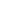 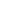 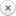 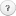 Faster Light AdvertisementPresidência da República
Casa Civil
Subchefia para Assuntos JurídicosDispõe sobre o Programa Institucional de Bolsa de Iniciação à Docência - PIBID e dá outras providências.